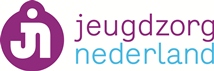 ANBI DOCUMENT JEUGDZORG NEDERLAND 2018                                        ■ Naam van de instelling			Jeugdzorg Nederland■ RSIN/fiscaal nummer				8501.33.233■ Contactgegevens				Postbus 85011						3508 AA  Utrecht						Newtonlaan 115						3584 BH  Utrecht						Tel.: +(0)30 – 298 34 00						Email: info@jeugdzorgnederland.nl						Website: www.jeugdzorgnederland.nl■ de doelstelling	De vereniging stelt zich ten doel: Het behartigen van de gemeenschappelijke belangen van haar leden in de branche Jeugdzorg alsmede collectieve en individuele dienstverlening ten behoeve van haar leden, waaronder het ondersteunen van de leden bij het vervullen van de werkgeversfunctie en voorts al hetgeen wat met één en ander rechtstreeks of zijdelings verband houdt of daartoe bevorderlijk kan zijn, alles in de ruimste zin des woords (art. 2, lid 1, van de statuten).■ het beleidsplanHet beleid van de vereniging is een integraal onderdeel van het jaarplan. De branche richt zich op integraliteit van zorg voor het kind die zo dichtbij mogelijk wordt geboden. Voorts is borging van kwaliteit (wettelijke eisen) en het behoud van specialistische zorg van belang en ziet de branche het gedwongen kader als verlengde arm van de overheid. De branche pleit voor bij het type zorg passende schaalgrootte, een zo éénduidig mogelijke financieringssystematiek en goede oplossingen voor de nog knellende uitvoeringsvraagstukken rond de transitie.■ de bestuurssamenstelling		Het bestuur bestaat uit 1 voorzitter, 1 vicevoorzitter / penningmeester, en 6 leden. De voorzitter is een onafhankelijk lid, de overige leden zijn werkzaam binnen de Jeugdzorg.■ Bestuurssamenstelling per 31 december 2018						J.W. Spigt		voorzitter						R.E.J.M. Meuwissen 	vicevoorzitter/									penningmeester						E.P.J. Heijdelberg	lid							M.A.T. Kavelaars	lid						E.L. Overweter		lid						A.J. Rotering		lid		B. Timman		lid	A.J. van Zon		lid■ het beloningsbeleid	De medewerkers van Jeugdzorg Nederland vallen onder de cao Welzijn en Maatschappelijke Dienstverlening met een eigen functiematrix met bijbehorende salaristabellen. De bestuurders doen hun werk onbezoldigd, met uitzondering van de onafhankelijke voorzitter, die een vergoeding van € 56.000 per jaar ontvangt. Dit bedrag is inclusief een vergoeding voor advieswerkzaamheden.■ beknopt activiteitenverslag over 2018Jeugdzorg Nederland is de branchevereniging voor organisaties die jeugdhulp, jeugdbescherming en/of jeugdreclassering bieden. Jeugdzorg Nederland behartigt de belangen van haar leden, treedt op als werkgeversorganisatie in de cao-onderhandelingen en draagt bij aan professionalisering van de zorg voor jeugd. Ze biedt zelf geen zorg voor jeugd, maar ondersteunt de aangesloten organisaties zodat die optimaal hun werk kunnen doen.Jeugdzorg Nederland is in verandering. Op 1 januari 2018 zijn de nieuwe statuten in werking getreden. De vereniging bestaat niet langer uit 2 onderdelen, maar functioneert als één geheel. Binnen Jeugdzorg Nederland werken organisaties voor Jeugdbescherming en Jeugd & Opvoedhulp samen in het realiseren van een kwalitatieve goede jeugdzorg. Hierbij een beknopte rapportage van het verenigingsbureau over de activiteiten 2018. Het jaarplan voor 2018 was beknopt opgesteld in verband met het vernieuwingstraject dat wordt doorlopen. Het vernieuwingstraject is gericht op de samenwerking tussen leden, bestuur en bureau. Regelmatig worden regiobijeenkomsten georganiseerd waarin naast het vernieuwingstraject ook wordt gesproken over de nieuwe inhoudelijke visie op Jeugdbescherming en Jeugdhulp. Tijdens het vernieuwingstraject liep de pilot ‘verbinden landelijke en regionale belangenbehartiging’ door. In deze pilot experimenteert het verenigingsbureau met een nieuwe manier van werken in direct contact met leden in een regio. 
Verenigingsbureau
Het verenigingsbureau kent op dit moment 4 clusters: Strategie & Communicatie, Arbeidszaken, Zorgbeleid en Service & Beheer. Naast deze clusters zijn medewerkers actief op het secretariaat, op de administratie en op het gebied van ICT en facilitair. De verenigingsprofessionals werken steeds meer samen over de clustergrenzen heen. 
Begin 2018 heeft Jeugdzorg Nederland het NEN 7510:2011 certificaat voor informatiebeveiliging behaald. Activiteiten
Het cluster Strategie & Communicatie heeft voor gemeenteraadsleden het e-magazine ‘Dit is jeugdzorg’ gemaakt en dit per mail aan alle raadsleden in Nederland toegestuurd. In samenwerking tussen het cluster Arbeidszaken en het cluster Strategie & Communicatie is ingezet op gezamenlijke lobby met de vakbonden richting Rijk en gemeenten met betrekking tot het onder de aandacht brengen van de werkdrukproblematiek en daaraan gerelateerde onderwerpen zoals fair tarief, meerjarige contracten en administratieve lasten.Voor pleegzorg is een nieuwe website gelanceerd en is de jaarlijkse factsheet pleegzorg uitgebracht. Bestuurlijk is de afspraak gemaakt tussen JN, VNG en Rijk (VWS) die regelt dat pleegzorg vanaf 1 juli 2018 standaard tot 21 jaar doorloopt; jongeren in pleegzorg kunnen zonder voorwaarden tot hun 21e jaar in een pleeggezin blijven wonen, met behoud van begeleiding en financiering. Er is permanent aandacht voor de werving van nieuwe pleegouders, met uitingen in de campagnestijl van ‘Supergewone Mensen Gezocht’.Door het cluster Zorgbeleid en het cluster Service & Beheer is samengewerkt om de doorontwikkeling van de monitor JeugdzorgPlus te realiseren. Er is een nieuwe dataset ontwikkeld, applicaties zijn verbeterd en in maart is de monitor in gebruik genomen.Het Toeleidingssysteem JeugdzorgPlus is ook vernieuwd en in juni in gebruik genomen.
Het platform JeugdzorgPlus heeft een statement uitgebracht om op termijn te stoppen met separeren. JeugdzorgPlus organisaties hebben in samenwerking met onderwijspartners een handreiking uitgebracht waarin het toekomstperspectief van de jongere centraal staat. 
Jeugdzorg Nederland heeft ook dit jaar in een factsheet de plaatsingsgegevens JZ+ 2017 gepubliceerd.Voor de organisaties voor Jeugdbescherming is het Actieplan Verbetering feitenonderzoek vastgesteld. Daarnaast is in het kader van ‘tucht, toezicht en kwaliteit in de Jeugdbescherming', met GI’s, toezichthouders en stakeholders gesprek gevoerd over (het aanpassen van) het systeem van tucht, toezicht en kwaliteit in de jeugdbescherming.De clusters Zorgbeleid en Strategie & Communicatie zijn een samenwerking met het Jeugdwelzijnsberaad gestart. Doel is activiteiten af te stemmen en samen op te trekken om het geluid van jongeren te betrekken bij de activiteiten van Jeugdzorg Nederland.Het informatieprotocol beleidsinformatie, met daarin voor het eerst ook outcomecriteria voor jeugdhulp, is afgerond. Daarnaast zijn er stappen gezet om te komen tot een wettelijke verplichting van afgesproken standaarden bij het berichtenverkeer en controleprotocol. Op 14 mei hebben VNG en Jeugdzorg Nederland het rapport Kostprijsonderzoek Gecertificeerde Instellingen van Berenschot officieel in ontvangst genomen. Het rapport maakt inzichtelijk wat in 2016 de gemiddeld door de GI gerealiseerde kostprijzen zijn geweest. Eind oktober heeft Berenschot in opdracht van Jeugdzorg Nederland aan alle GI’s gevraagd inzicht te geven in de gecontracteerde of verwachte tarieven voor 2019 voor de monitor ‘fair tarief’. De monitor schetste een zorgwekkend beeld. De uitkomsten van de monitor waren aanleiding om richting minister Dekker (J&V) aan te geven dat de basis onder een goede jeugdbescherming wordt uitgehold. Vervolgens is hierover het gesprek gevoerd en zijn mogelijke oplossingsrichtingen verkend.Het cluster Service & Beheer heeft in de eerste helft van 2018 voorbereidingen getroffen voor het in beheer nemen van Wijz 3.0. De eerste versie van Wijz is in 2016 in productie genomen. Conform de overeenkomst tussen Jeugdzorg Nederland en Capgemini is vanaf toen de productieversie van Wijz in beheer genomen door de beheerorganisaties van Jeugdzorg Nederland (de afdeling Service en Beheer) en Capgemini. In oktober heeft het bestuur van Jeugdzorg Nederland met de decharge van Capgemini voor het ontwikkeltraject en de decharge voor de projectorganisatie Wijz, de situatie waarin ontwikkeling en beheer parallel lopen, gestopt. Het beheer van Wijz en de doorontwikkeling van Wijz liggen nu volledig bij het verenigingsbureau van Jeugdzorg Nederland.De pleegzorg-wervingscampagne ‘Supergewone mensen gezocht’ loopt door tot eind 2018. Inmiddels zijn de gesprekken met het ministerie van VWS gestart over de opvolging van deze campagne.DienstverleningsactiviteitenHet verenigingsbureau biedt een aantal (collectieve) dienstverleningsactiviteiten.De afdeling Strategie & Communicatie geeft antwoord op vragen van journalisten en benadert de media zelf actief. Daarnaast ondersteunt de afdeling bestuurders en communicatieafdelingen van lidorganisaties als sparringpartner bij gevoelige mediazaken en lobby. Daarnaast onderhoudt de afdeling Strategie & Communicatie het contact met Tweede Kamerleden en worden zij zowel op papier als in gesprekken geïnformeerd over ontwikkelingen en zorgen in de sector. Via Juridische zaken online worden vragen beantwoord over de CAO Jeugdzorg. Vanuit de Servicedesk zijn afgehandeld: IJ meldingen, beveiligde e-mail meldingen (inclusief wijzigingsaanvragen), Wijz meldingen en JeugdzorgNet domainbook domeinen.Actieplannen Kabinet
Het huidige kabinet werkt met actieplannen. Jeugdzorg Nederland is actief betrokken bij deze plannen. Veel bestuursleden zijn samen met de professionals van het verenigingsbureau betrokken bij de uitvoering van deze plannen. Dit vraagt veel capaciteit. We zetten ons in samenwerking met vele ketenpartners in voor Actieplan Zorg voor Jeugd, Geweld hoort nergens thuis, Scheiden zonder schade, Verbetering feitenonderzoek, Uitwerking JongVolwassenTop, Coalitie Passend Onderwijs-Zorg-Jeugdhulp, Actieplan Kansrijke Start, Actieplan Mensenhandel, Actieplan Zwerfjongeren, Nationaal Sportakkoord.